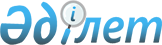 О подготовке и проведении 125-летия со дня рождения композитора Сугира АлиулыПостановление Правительства Республики Казахстан от 23 июля 2007 года N 621

      В соответствии с  постановлением  Правительства Республики Казахстан от 28 сентября 1999 года N 1465 "О праздновании юбилеев и памятных дат" Правительство Республики Казахстан  ПОСТАНОВЛЯЕТ : 

      1. Утвердить прилагаемый План мероприятий по подготовке и проведению 125-летия со дня рождения композитора Сугира Алиулы. 

      2. Настоящее постановление вводится в действие со дня подписания.        Премьер-Министр 

      Республики Казахстан Утвержден          

постановлением Правительства 

Республики Казахстан    

от 23 июля 2007 года N 621 

                         План мероприятий 

    по подготовке и проведению 125-летия со дня рождения 

                 композитора Сугира Алиулы 
					© 2012. РГП на ПХВ «Институт законодательства и правовой информации Республики Казахстан» Министерства юстиции Республики Казахстан
				N 

п/н Наименование 

мероприятий Ответ- 

ственные 

за 

исполнение Сроки 

исполне- 

ния Источ- 

ники 

финан- 

сирова- 

ния Пред- 

пола- 

гаемые 

расходы 

(тыс. 

тенге) 1 2 3 4 5 6 1. Научная 

конференция, 

посвященная 

125-летию со дня 

рождения Сугира 

Алиулы Аким 

Южно- 

Казахстан- 

ской 

области Сентябрь 

2007 

года Местный 

бюджет 500,0 2. Республиканский 

смотр исполнителей- 

домбристов 

"Күй құдіреті", 

посвященный 

125-летию со дня 

рождения Сугира 

Алиулы Аким 

Южно- 

Казахстан- 

ской 

области Сентябрь 

2007 

года Местный 

бюджет 1000,0 3. Торжественное засе- 

дание и концерт 

мастеров искусств 

республики, 

посвященные 

125-летию со дня 

рождения Сугира 

Алиулы Аким 

города 

Алматы Сентябрь 

2007 

года Местный 

бюджет 1915,0 4. Концерт из 

произведений Сугира 

Алиулы в исполнении 

мастеров искусств 

Казахстана Министерство 

культуры и 

информации 

Республики 

Казахстан Ноябрь 

2007 

года Республи- 

канская 

бюджетная 

программа 

011 

"Проведение 

социально- 

значимых и 

культурных 

мероприя- 

тий" 3000,0 5. Выпуск сборника 

из произведений 

Сугира Алиулы Министерство 

культуры и 

информации 

Республики 

Казахстан В 

течение 

2007 

года Республи- 

канская 

бюджетная 

программа 

017 

"Издание 

социально- 

важных 

видов 

литературы" 1500,0 Итого: Республи- 

канский 

бюджет 

Местный 

бюджет 4500,0 

   3415,0 